KosovoKosovoKosovoKosovoMarch 2025March 2025March 2025March 2025MondayTuesdayWednesdayThursdayFridaySaturdaySunday123456789101112131415161718192021222324252627282930End of Ramadan (Eid al-Fitr)31NOTES: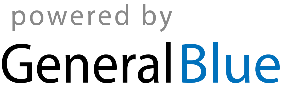 